ПРИКАЗг. Якутск     от «__17___» __февраля____2016 г. 	                                	           №__01-10__/__99__§О проведении «Месячника психологического здоровья обучающихся»С целью совершенствования системы профилактики отклоняющегося (в том числе аутоагрессивного) поведения среди обучающихся в образовательных организациях Республики Саха (Якутия), во исполнение приказа Министерства образования РС(Я) от 26.10. 2011 года №2537 «Об утверждении плана мероприятий Министерства образования и науки РФ по профилактике суицидального поведения среди обучающихся образовательных учреждений на 2011-2015 гг.», приказа Министерства образования РС(Я) № 01-16/3919 от 25 июля 2012 г. «О дополнительных мерах по профилактике суицидального поведения среди обучающихся, воспитанников», во исполнение приказа Министерства образования РС(Я) от 05.02.2016г. №01-16/425 «О проведении «Месячника психологического здоровья обучающихся», п р и к а з ы в а ю:1. Провести в муниципальных образовательных учреждениях в период с 01 марта по 01 апреля 2016 года «Месячник психологического здоровья учащихся» (далее – Месячник);2. Руководителям образовательных учреждений:2.1. Организовать и обеспечить проведение Месячника согласно срокам;2.2.Активизировать психолого- педагогическую работу по профилактике аутоагрессивного поведения среди обучающихся;2.3.Предоставить по итогам Месячника краткий анализ по направлениям деятельности (диагностическая, коррекционно- развивающая, консультативная, экспертная, профилактическая, просветительская) с участниками образовательного процесса за отчетный период; краткий анализ проведенных и действующих в образовательном учреждении проектов и программ по профилактике аддитивного поведения обучающихся; жестокого обращения с детьми; указать выявленные проблемы с целевыми группами;2.4.Обеспечить контроль исполнения приказа №01-10/124 от 05.03.2012 года «Об усилении мер по выявлению случаев жестокого обращения с детьми и оказания помощи детям и подросткам, пострадавшим от жестокого обращения»;2.5.Аналитический и статистический отчеты о проведении месячника ОУ предоставить в МОБУ ЦППР и К ДП ГО «город Якутск» в срок до 05 апреля 2016 года, по адресу: ул. Рыдзинского,18/5, на электронный адрес: cpprk_dp@mail.ru3. МОБУ ЦППР и К ДП ГО «город Якутск» (Колодкина Л.Ю.):3.1. Обеспечить контроль по проведению Месячника и проверить работу общественных постов формирования ЗОЖ в следующих общеобразовательных учреждениях: МОБУ СОШ №3, МОБУ ООШ №6, МОБУ СОШ №7, МОБУ СОШ №9, МОБУ ООШ №18, МОБУ СОШ №19, МОБУ СОШ №23, МОБУ СОШ №30, МОБУ СОШ №32, МОБУ «Тулагинская СОШ», МОБУ «Мархинская СОШ №1», МОБУ «Мархинская СОШ №2»;3.2. Камеральные проверки: МОБУ «Саха гимназия», МОБУ «ФТЛ им. В.П. Ларионова», МОБУ СОШ №25, ИОБУ СОШ №26, МОБУ СОШ №35, МОБУ «Маганская СОШ», МОБУ «Кангаласская СОШ», МОБУ С(К)ОШ-И №34; 3.4. Организовать проверку деятельности социально- психологической службы всех общеобразовательных учреждений в части реализации Единых стандартов организации психолого- педагогического сопровождения образовательного процесса и деятельности педагога- психолога в муниципальных образовательных учреждениях городского округа «город Якутск», утвержденного приказом Управления образования Окружной администрации города Якутска от 29.12.2012г № 01-10/664;3.5. Аналитический и статистический отчеты о проведении месячника предоставить в отдел воспитательной работы и дополнительного образования Управления образования ГО «город Якутск» в срок до 08 апреля 2016 года на электронный адрес: ovrdod@mail.ru4.	Контроль за исполнением настоящего приказа возложить на Е.А. Охлопкова, заместителя начальника Управления образования ОА города Якутска.               Начальник           	           п/п	                          В.В. ПетровУПРАВЛЕНИЕОБРАЗОВАНИЯОКРУЖНОЙ АДМИНИСТРАЦИИ
ГОРОДА ЯКУТСКА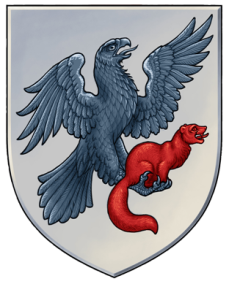 ДЬОКУУСКАЙКУОРАТУОКУРУГУН ДЬАҺАЛТАТЫНYӨРЭХХЭ УПРАВЛЕНИЕТА